WHERE are we GOING ??On the 8th Anniversary of the Invasion of Afghanistan ...  FREE  FILM    MONDAY, OCT 5   7 pm  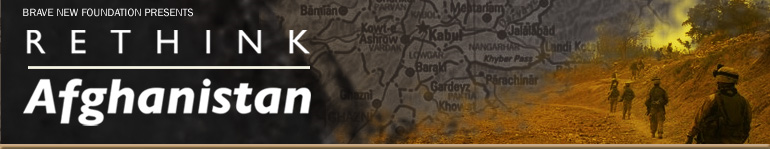 Veterans Memorial Building, 112 W. Cabrillo  near Chapala, SB Waterfront.Join Veterans For Peace for the thought-provoking film     "Rethink Afghanistan" by Robert Greenwald & Brave New Films.        The film follows the monthly meeting of Veterans for Peace.This film screening precedes the 8th anniversary of the invasion by two days, and it follows by one day, the full installation of Arlington West on Sunday, October 4th with a special emphasis on rethinking Afghanistan.      There is no charge       http://rethinkafghanistan.com/videos.php      
For more information:  Gilbert Robledo  963-1259   Or:  Lane Anderson  LaneForSB@yahoo.com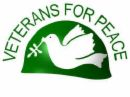 Veterans For Peace www.vfpsb.org    Support from: HopeDance  www.hopedance.org